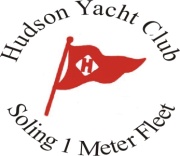 Notice of Race            R/C Boat Invitational Regatta           at           Hudson Yacht Club. Founded 1909Soling One Meter Class     Sunday. Sept. 1st. 2019_________________________________________________________________ Be part of the “73rd." Annual HYC Labour Day Regatta! For over 70 years, sailors from across Canada have participated in Hudson Yacht Club’s annual Labour Day event.One of the largest regattas in !The Saturday long distance race has typically had up to 150 starters on the line for an exciting single start. What a picture, especially when it’s a downwind start. Sunday’s Class races include fleets of J-24s, J-22s, Etchells, etc. World and Olympic Champions are sometimes on the line.Saturday afternoon, after the long distance race, it’s Party Time.  If you would like to enjoy all of the excitement of this event, why not arrive in time for the Steel Bands and then the big Saturday night dinner/dance.      . Tickets will be available at the club. Hope you can join us on Saturday.__________________________________________________________________________________________________R/C Boat Invitational RegattaVenue: This R/C Invitational Regatta will be hosted by the Hudson Soling 1 meter Fleet and held at , .  AMYA Club No. 251.Date:  Racing will take place on Sunday Sept 1st. 2019Rules:  This regatta will be governed by the 2017-2020 Racing Rules of Sailing including Appendix E, the rules of the Soling 1 Meter Class, this Notice of Race, these Sailing Instructions, or as verbally amended by the Race Director prior to the commencement to any race.Rule E1.5, Covering the protection of antennas will be in effect. Eligibility:  Any duly registered owner / skipper who is a current member of the CRYA or the AMYA may participate in this regatta.Racing Format; As many races as possible will be sailed.(no drops). The number of competitors will be restricted to 20, based on the date the entry is received.Awards:  Prizes will be awarded to the top three finishers.Schedule of Events: 9.30 am	Skippers Meeting10.00 am First race12.00 Lunchtime. Bring your own or buy it at our HYC canteen.1 pm  Racing  continues  (No race will start after )Awards and Social Hour at HYC (Cash Bar) after racing.__________________________________________________________________Entry formR/C Boat Invitational RegattaSoling One Meter Class  Sunday. Sept 1st. 2019Entry Fee. $15.00. Per boat Please complete and return this Entry Form with cheque or money order payable to Hudson Yacht Club Inc.Completed Entry forms can be mailed or delivered to:  	                       						. J0P1H0						Tel: 450 458 5326						Email: info@hudsonyachtclub.conFor more information contact:				George Roberton									Tel: 450 458 4845 						Email: georgeroberton@videotron.ca	Name: _______________________________________________________________ (Please print)CRYA No._______    AMYA No. ________    Sail Number_________ Frequencies: (1st, 2nd and 3rd choices) 	1) _______  2) ________    3) ________or   2.4 GHz Address: _____________________________________________________________________                _____________________________________________________________________               ______________________________________________________________________Email:      ____________________________________________________________________________Fax / Phone___________________________________________________________________________Disclaimer:I hereby agree to comply with the ‘rules’ as defined in the 2017-2020 Racing Rules of Sailing (RRS).  I acknowledge that I am entering this Regatta at my own risk and do hereby release and hold harmless the Hudson R/C Soling 1 Meter Fleet, the  and the Regatta Organizing Committee as well as their officers, members and agents both jointly and severally from liability for any loss injury or damage to any persons and/or property that might arise from my participation in this Regatta even if such loss, injury or damage is caused by the negligence of those so released and held harmless.In the event that court action is undertaken. I agree that the jurisdiction and venue will be , ,  and that  law will govern any arbitration or litigation.Signature ________________________________________________Date:________________(Signature and date is required)